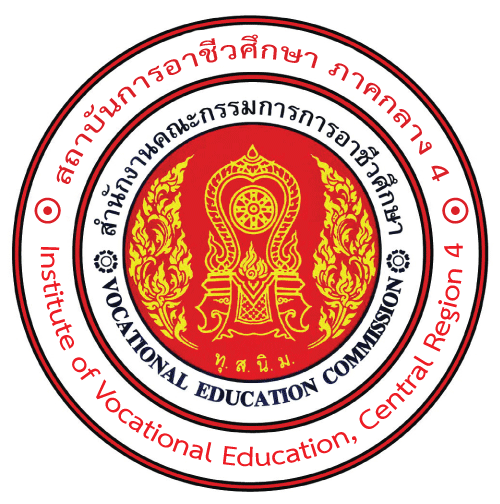 สถาบันการอาชีวศึกษาภาคกลาง 4INSTITUTE OF VOCATIONAL EDUCATION, CENTRAL REGION 4 แบบคำร้องขอเอกสารจบการศึกษา								      วันที่……………………………………………………… 		ข้าพเจ้า (นาย/นาง/นางสาว).........................................................................................................................................              รหัสประจำตัวนักศึกษา……………………………………………..................เลขประจำตัวประชาชน............................................................            ชื่อภาษาอังกฤษ (Mr./Miss./Mrs.) ..................................................................................................................................................              นามสกุลภาษาอังกฤษ.......................................................................................................................................................................วิทยาลัย......................................................................... สาขาวิชา..........................................ชั้นปีที่............................................... วัน/เดือน/ปีเกิด (ภาษาไทย)...............................................วัน/เดือน/ปีเกิด (อังกฤษ).....................................................................ที่อยู่ปัจจุบัน (ภาษาไทย) เลขที่......................หมู่..................ซอย.......................ถนน……………………..............................................ตำบล/แขวง.............................................................อำเภอ/เขต......................................จังหวัด…………………………........................รหัสไปรษณีย์.....................โทรศัพท์ (บ้าน).........................................โทรศัพท์มือถือ (ที่สามารถติดต่อได้)....................................E-mail………………………………………………………………………………… มีความประสงค์ขอ	 ใบรับรองสำเร็จการศึกษา                      ไทย.........ฉบับ    อังกฤษ.........ฉบับ            	 ใบรับรองแสดงผลการศึกษา (Transcript)   ไทย.........ฉบับ    อังกฤษ.........ฉบับ   	 อื่น ๆ (ระบุ)............................................................................................................								                                                                                     ลงชื่อ.......................................................							                 (........................................................) 									          นักศึกษาความเห็นอาจารย์ที่ปรึกษา…………………………………………………………………………………………………………………………………………………………………………………………………………………………………………………………………………………………………………………………………....						                            ลงชื่อ.......................................................							                 (........................................................) 									    อาจารย์ที่ปรึกษา